TOWN OF       HARWICH732 Main StreetHarwich, MA 02645CONSERVATION COMMISSIONPHONE (508)-430-7538     FAX (508)430-7531HARWICH CONSERVATION COMMISSION - AGENDA TOWN HALL - GRIFFIN ROOM APRIL 20, 2022 – 5:30 PM*Public may attend the meeting in person, access the meeting on Channel 18 (Broadcasting Live), or can login to the meeting remotely using the following login information*Please join my meeting from your computer, tablet or smartphone. 
https://meet.goto.com/804481605 

You can also dial in using your phone. 
United States: +1 (646) 749-3122 
Access Code: 804-481-605New to GoToMeeting? Download the App here: https://meet.goto.com/installHEARINGSAll hearings shall be subject to discussion, taking of testimony, review of submitted and documents which may result in a vote being taken to approve or deny a project; or to issue a continuance to a time and date certain in order to receive and review further information as needed.Public Hearing374 Main St – Discussion and possible vote regarding the management of the bogs and land at 374 Main St, and the potential Inter-Municipal Agreement between the Town of Harwich and Cape Cod Regional Technical High School.The following applicants have requested a Change in PlanChristina Hagopian, 0 Clearwater Dr, Map 73 Parcels P94 & P95. Reconfiguration of building footprint. The following applicants have filed an Abbreviated Notice of Resource Area DelineationPaul and Susan Cicco, 45 Neel Rd, Map 16 Parcel N1-41. Proposed Resource Area and Buffer Zone Delineation.The following applicants have filed a Request for a Determination of ApplicabilityJoel and Lisa Winer, 51 Deep Hole Rd, Map 17 Parcel A1-40. Install patio and stepping stones, and reconfigure driveway. Sandra Tanco, 17 Colonial Way, Map 15 Parcel S8-3. Addition and relocation of stairs.Town of Harwich - Conservation, 0 Depot St, Map 36 Parcel M3. Relocation of fence and planting. The following applicants have filed a Notice of IntentKathleen & William Lockyer, 280 Bank St, Map 32 Parcel A2-5. Pool and Walkway. Bruce Soderholm, 27 Seventh St, Map 101 Parcel X3. Alter garage, upgrade septic, and appurtenances. Mary & Andrew Pye, 41 Nons Rd, Map 5 Parcel W1-19. Pier, Ramp, Float, and Dredging. Stephen & Linda Bonica, 4 Salt River Ln, Map 4 Parcel A1-B2. Deck expansion, gravel walkway, and planting.William & Tracy Gibson, 14 Sequattom Rd, Map 101 Parcel R3. Seasonal Dock.  Orders of Conditions: Wychmere Harbor Real Estate LLC., 23 Snow Inn Road, Map 8 Parcel P2-0.  Installation of additional synthetic turf at the Wychmere Beach Club in place of the ‘natural’ lawn that was previously approved, and associated mitigation work.The following applicants have requested an Extension: Great Sand Lakes Association, Seven Association Beaches, Map 63 Parcel BA-C, Map 72 Parcels BA/A, BA-B2, BA/B1, and Map 73 Parcels BA-H, BA-D, and BA-K. SE32-1889. Beach Management.Skipper Lee, 55 Snow Inn Rd, Map 15 Parcel N3-0. SE32-2322. Dock and Dredging. Demetrios Dasco, 23 Snow Inn Rd Unit 1, Map 8 Parcel P2-1. SE32-2296. Patio Extension and Outdoor Kitchen.Discussion and Possible Vote0 Depot St – Discussion and vote regarding closure of gates to the Herring Run at Bells Neck during spawning season.15 Glendoon Rd – Discussion of SE32-2420 for Gas Spill Remediation regarding ongoing reports, planting, and requirements for permit close outMinutesMarch 4, 2020May 5, 2021December 1, 2021December 15, 2021February 2, 2022March 2, 2022March 16, 2022ANY OTHER BUSINESS WHICH MAY COME BEFORE THE COMMISSIONAuthorized posting officer:		Posted by:  														                        Town ClerkMelyssa Millett		               Signature 					Date: 	    4/15/2022  	__________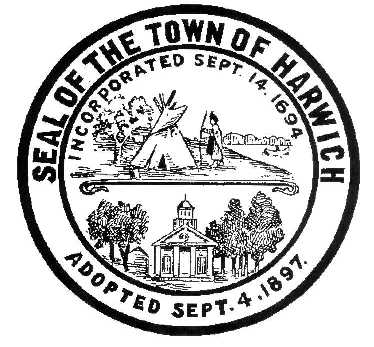 